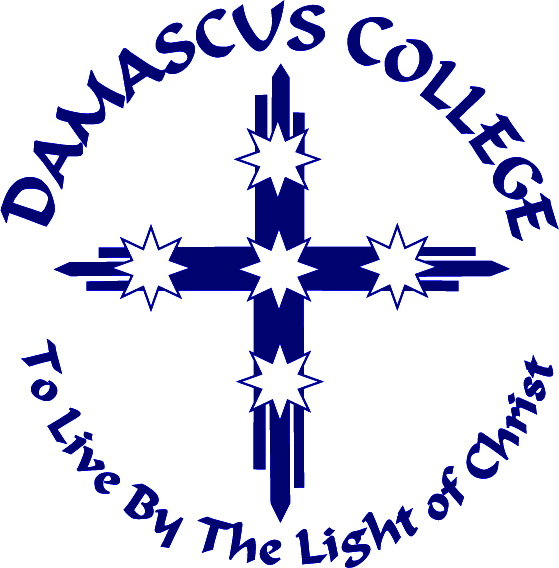 VCE Religion and SocietyUnit 1 – Area of Study 1 – TestThursday 25th March 2021Reading time: 5 minutesWriting time: 45 minutesOutcomeOn completion of this unit the student should be able to discuss the nature and purpose of religion and explain the aspects of religion.Key SkillsAn ability to:analyse the extent to which religion can satisfy particular needs of individuals and communitiesdescribe the role of religion in shaping and giving expression to spiritual experiences through the aspects of religiondescribe the relationship of the aspects to each otherexplain the varying importance of the aspects across different religious traditionsWhat’s on the SACMaslow hierarchy of needs9 Aspects
- Judaism
- Islam
- Non-religious GroupsSectionNumber of questionsNumber of questions to be answeredNumber of MarksExtended Answer Questions4420Total20